Содержание1. Пояснительная записка ……………………………………………………………………3 1.1. Основные задачи ……………………………………………..……………………………32. Нормативная часть программы……………………………….…………………………..42.1 Режим и наполняемость спортивно-оздоровительных групп…………………………….42.2 Тренировочный план………………………………………………………………………...4 3. Методическая часть ………………………………………………………………………...53.1. Организация тренировочного процесса …………………………………………………..53.2. Методика и специфика проведения в спортивно- оздоровительных группах………….53.3. Общая физическая подготовка …………………………………………………………….63.4.Специальная физическая подготовка………………………………………………………63.5. Теоретическая подготовка………………………………………………………………….73.6. Требования к технике безопасности…………………………………………………… 7-84. Система контроля и зачетные требования…………………………………………….8-91. ПОяснительная запискаСпортивно – оздоровительная программа по дзюдо для спортивных школ (СШ),  разработана в соответствии с Концепцией развития физической культуры и спорта в Российской Федерации и на основе директивных и нормативных документов, регламентирующих деятельность спортивных школ.Настоящая спортивно – оздоровительная программа предназначена для подготовки спортсменов по дзюдо в спортивно-оздоровительных (СО) группах, которые организуются в СШ.Основными показателями выполнения программных требований по уровню подготовленности занимающихся являются: выполнение контрольных нормативов по общей и специальной физической подготовке, овладение теоретическими знаниями по дзюдо, обучение основам техники по виду спорта дзюдо.1.2. Основные задачиСпортивная школа является спортивным учреждением, и призвана способствовать самосовершенствованию, познанию и творчеству, формированию здорового образа жизни, профессиональному самоопределению, развитию физических, психических и интеллектуальных способностей, нравственных качеств, достижению уровня спортивных результатов в соответствии со способностями.Тренировочный план, рассчитан на 1-летнюю подготовку в спортивно-оздоровительных группах, предусматривает теоретическую, физическую, специальную подготовку.Основные задачи подготовки занимающихся в  спортивно-оздоровительных группах.Программный материал объединен в целостную систему спортивной подготовки и воспитательной работы, и предполагает решение следующих поэтапно задач:- привлечение максимально возможного числа детей к систематическим занятиям спортом; - содействие всестороннему, гармоничному физическому и психическому развитию и укреплению здоровья детей средствами;- постепенная подготовка к физическим нагрузкам;- воспитание высоких морально-волевых, этических качеств;- расширение арсенала двигательных навыков; - формирование мотивации на ведение здорового образа жизни.         - отбор перспективных детей для дальнейших занятий по виду спорта дзюдо.Настоящая спортивно-оздоровительная программа состоит из двух частей.Нормативная часть, которая включает в себя количественные показатели по общефизической подготовке,  Методическая часть, которая включает тренировочный материал по основным видам подготовки, его распределение в течение тренировочного года, рекомендации по объему тренировочных нагрузок, содержит практические материалы и методические рекомендации по проведению оздоровительных  занятий с занимающимися от 6 лет.Спортивно-оздоровительный этап (СОР): в группы зачисляются дети с 6 лет, имеющие разрешение врача на занятия дзюдо. На этом этапе тренировочный процесс строится по типу физкультурно-оздоровительной работы с занимающимися и направлен на разностороннее физическое развитие и знакомство с основными техниками по виду спорта дзюдо. Основной задачей этапа является расширение двигательных возможностей и компенсация дефицита двигательной активности, развитие основных физических качеств: быстрота, гибкость, ловкость, координация, укрепление опорно-двигательной системы. На данном этапе определяется физическая расположенность к выполнению упражнений и возможность участия в соревнованиях. На данном этапе проводится подготовка к углубленным тренировкам по дзюдо способных детей, выполняющих контрольные нормативы, и продолжению тренировочных занятий в специализированных школах в избранной дисциплине.По мере выявления способных и одаренных детей на этапе спортивно-оздоровительной подготовки осуществляются рекомендации по переводу детей в группы начальной подготовки спортивных школ, имеющих возможности и многолетний опыт по реализации программ подготовки профессиональных спортсменов по дзюдо.      	Зачисление в спортивную школу проходит с 6лет в спортивно-оздоровительные группы. Спортивно-оздоровительный этап рассчитан на 1 год подготовки.    При этом необходимо учитывать, что тренировочная нагрузка в течение дня и в недельном цикле не должна превышать допустимые нормы (табл.№1)2. нормативная часть программыВ настоящей программе выделен один этап подготовки – оздоровительный. Максимальный состав оздоровительных групп не должен превышать двух минимальных с учетом соблюдения правил техники безопасности на занятиях. Минимальный возраст занимающихся в оздоровительных группах 6 лет.2.1.  Режим и наполняемость оздоровительных группТаблица 1.            2.2. Тренировочный планТренировочный план рассчитан на 52 недели (3 тренировочных занятия в неделю. Продолжительность занятия 90 минут).Таблица 2. 3. МЕТОДИЧЕСКАЯ ЧАСТЬ3.1. Организация тренировочного процесса       Тренировочные занятия проводятся в течение всего календарного года, включая каникулярное время. Основными формами тренировочного процесса являются практические и теоретические групповые занятия, участие в контрольных соревнованиях, культурно-массовые мероприятия. На каждом занятии решается, как правило, комплекс взаимосвязанных задач: образовательных, оздоровительных и воспитательных.       Оздоровительные и воспитательные задачи проходят через весь процесс физического образования и решаются на каждом занятии.      Каждое занятие является звеном системы тренировочного процесса, увязанных в логическую последовательность, построенных друг за другом и направленных на освоение учебного материала конкретной темы.      Важнейшим требованием тренировочного занятия является обеспечение дифференцированного и индивидуального подхода к учащимся с учетом их состояния здоровья, пола, физического развития, двигательной подготовленности, особенностей развития психических свойств и качеств, соблюдения гигиенических норм.      Расписание занятий в группах составляется инструктором по спорту, с учетом того, что они являются дополнительной нагрузкой к обязательной учебной работе детей и подростков в общеобразовательном учреждении.3.2. Методика и специфика проведения занятий в спортивно-оздоровительных группахПри планировании и проведении занятий в спортивно-оздоровительных группах с детьми возрастом от 6 лет необходимо учитывать их возрастные особенности и строго нормировать физические нагрузки. В занятия следует включать упражнения преимущественно комплексного воздействия, в том числе упражнения для формирования мышечного корсета, обеспечивающие поддержание нормальной осанки. Следует также уделять внимание знакомству с основами техники дзюдо, так как организм детей в этом возрасте вполне подготовлен к освоению элементарных форм движений тела.Типы физических занятий для спортивно-оздоровительных группТренировочные занятия.Подразумевают формирование двигательных умений и навыков, развитие физических качеств, совершенствование умений и навыков, характерных для дзюдо. Такой тип занятий должен составлять не менее 50%.Комплексное занятие.Оно направлено на синтез различных видов деятельности. Решаются задачи физического, психического, умственного, нравственного развития.Игровое занятиеПостроено на основе разнообразных подвижных игр, игр – эстафет, развивающих творческую активность игр и т.д. Совершенствуются двигательные умения и навыки, развиваются физические качества, воспитывается интерес к занятиям, физическим упражнениям, двигательная самостоятельность и способности участвовать в коллективных играх,  и т.д. Контрольное занятие.Проводится в конце каждого квартала (полугодия) и направлено на количественную и качественную оценку двигательной подготовленности и физического развития спортсменов.На разных этапах подготовки сочетание типов тренировочных занятий различно.3.3. Общая физическая подготовка           Применение средств общей физической подготовки ставит основной задачей укрепление здоровья, общего физического развития занимающихся, укрепление мышц, несущих основную нагрузку, развитие основных двигательных качеств - силы, быстроты, общей и специальной выносливости, координации движений. Средства и упражнения общей физической подготовки должны составлять неотъемлемую часть каждого занятия во всех группах и во все периоды тренировки.            Подбор, содержание и дозировка упражнений зависят от уровня физического развития занимающихся, задач тренировочного периода, уровня физической подготовленности, возраста занимающихся и наличия материальной базы.               Общая физическая подготовка:- Прыжки, бег  метания;- Строевые упражнения на месте, в движении, в перестроении;- Прикладные упражнения;- Упражнения с теннисным мячом. Метание теннисного мяча. Ловля мяча при броске в парах;- Упражнения с набивным мячом (вес мяча от 1 до 3 кг);- Упражнения с отягощениями (легкие гантели 0,5-1 кг, блины от штанги, вес которых не более 5 кг;- Упражнения для укрепления шеи, кистей, спины, пресса. Упражнения в самостраховке и страховке партнера. Футбол, регби, баскетбол, настольный теннис и т.д. Подвижные игры, развивающие игры, эстафеты.        3.4. Специальная физическая подготовкаСпециальная физическая подготовка (СФП) – это специально организованный процесс, направленный на развитие и совершенствование физических качеств, необходимых для успешного освоения и качественного выполнения упражнений конкретного вида спорта.Методы организации занимающихся при разучивании действий новичков.- Организация обучающихся без партнера на месте.- Организация обучающихся без партнера в движении.- Усвоение приема по заданию инструктора по спорту.- Условный бой по заданию.- Вольный бой.- Методические приемы обучения основам техники. Изучение базовых стоек.- Из базовых стоек выполнение движений защиты и атаки.- Боевая стойка.- В передвижении выполнение базовой программной техники.- Боевые дистанции.- Методические приемы обучения технике ударов, защит и контрударов.- Обучение ударам на месте.- Обучение ударам в движении.- Обучение приемам защиты на месте.- Обучение приемам в движении.- Выполнение приемов на более тяжелых партнерах.- Проведение поединков с быстрыми партнерами, с партнерами легкими по весу.- Проведение поединков с противниками, способными длительное время сохранять работоспособность, выполнять приемы длительное время (1-2 минуты).- Проведение поединков с партнерами, обладающими повышенной подвижностью в суставах, выполнение приемов с максимальной амплитудой.- Выполнение вновь изученных приемов в условиях поединков.- Подвижные игры. 3.5. Теоретическая подготовка3.6.Требования к технике безопасности в процессе реализации программы3.6.1. Общие требования безопасностиК занятиям допускаются занимающиеся:- прошедшие медицинский осмотр и имеющие допуск врача к занятиям;- прошедшие инструктаж по охране труда;- имеющие спортивную обувь и форму, не стесняющую движений и соответствующую теме и условиям проведения занятий.Занимающийся должен: - иметь коротко остриженные ногти;- заходить в спортзал, брать спортивный инвентарь и выполнять упражнения с разрешения инструктора пол спорту;- бережно относиться к спортивному инвентарю и оборудованию, и не использовать его не по назначению;- знать, и выполнять настоящую инструкцию.     За несоблюдение мер безопасности занимающийся может быть не допущен или отстранен от занятия.3.6.2. Требования безопасности перед началом занятийЗанимающийся  должен: - переодеться в раздевалке, надеть на себя спортивную форму и обувь;- снять с себя предметы, представляющие опасность для других занимающихся (серьги, браслеты, часы и т. д.);- убрать из карманов спортивной формы, колющиеся и другие посторонние предметы;- под руководством инструктора по спорту подготовить инвентарь и оборудование, необходимые для проведения занятия;- по команде инструктора по спорту приступить к занятиям.     3.6.3. Требования безопасности во время занятийЗанимающийся должен: - выполнять сложные элементы и упражнения со страховкой;- при выполнении прыжков и соскоков приземляться мягко на носки ног, пружинисто приседая;- при появлении во время занятия боли в руках, покраснения кожи, прекратить занятие и сообщить об этом инструктора по спорту; - не стоять близко к партнёру  при выполнении упражнения другим занимающимся, не отвлекаться, и не мешать ему.  3.6.4. Требования безопасности при несчастных случаях и экстремальных ситуацияхЗанимающийся должен: - при получении травмы или ухудшении самочувствия прекратить занятия и поставить в известность инструктора по спорту;- с помощью инструктора по спорту  оказать травмированному первую доврачебную помощь, при необходимости доставить его в больницу или вызвать «скорую помощь»;- при возникновении пожара в спортзале немедленно прекратить занятие, организованно, под руководством инструктора по спорту покинуть место проведения занятия через запасные выходы согласно плану эвакуации;- по распоряжению инструктора по спорту -  поставить в известность администрацию школы и сообщить о пожаре в пожарную часть.3.6.5. Требования безопасности по окончании занятий Занимающийся должен:- под руководством инструктора по спорту  убрать спортивный инвентарь в места его хранения;- организованно покинуть место проведения занятия;- переодеться в раздевалке, снять спортивный костюм и спортивную обувь;вымыть с мылом руки.4. Система контроля и зачетные требования        Контроль является составной частью подготовки дзюдоистов и одной из функций управления тренировочным процессом. Объективная информация о состоянии занимающихся в ходе тренировочной и соревновательной деятельности позволяет инструктору по спорту анализировать получаемые данные и вносить соответствующие корректировки в процесс подготовки.          В теории и практике спорта принято различать следующие виды контроля: этапный, текущий и оперативный.         Этапный контроль предназначен для оценки устойчивого состояния занимающегося и кумулятивного тренировочного эффекта. Проводятся в конце конкретного этапа.          В программу этапного контроля входят: 1) врачебные обследования; 2) антропометрические обследования; 3) тестирование уровня физической подготовленности; 4) расчет и анализ тренировочной нагрузки за прошедший этап; 5) анализ индивидуальных и групповых соревновательных действий.         Текущий контроль проводится для получения информации о состоянии занимающегося после серии занятий и соревнований для внесения соответствующих коррекций в тренировочную и соревновательную деятельность. В его программу входят оценки: 1) объема и эффективности соревновательной деятельности; 2) объема тренировочных нагрузок и качества выполнения тренировочных заданий.                                  Оперативный контроль направлен на получение срочной информации о переносимости тренировочных нагрузок и оценки срочного тренировочного эффекта конкретного упражнения или их серии. С этой целью проводятся педагогические наблюдения за ходом занятия с регистрацией ЧСС до выполнения упражнения и после него. В практике должны практиковаться все виды контроля. Однако наибольшее внимание следует уделять тренерскому контролю, как наиболее доступному и информативному.        Тренерский контроль по направленности и содержанию охватывает три основные раздела: - Контроль уровня подготовленности дзюдоистов (оценка физической подготовленности и уровня технико-тактического мастерства). - Контроль тренировочной деятельности (оценка тренировочных нагрузок и эффективности тренировочной деятельности). - Оценка и контроль текущего состояния занимающегося осуществляется врачами. Период занятий Минимальный возраст занимающихся для зачисленияМинимальное количество групп в школеМинимальное количество занимающихся в группеМаксимальное количество тренировочных часов в неделюМинимальные требования к спортивной подготовкеСпортивно-оздоровительные группыСпортивно-оздоровительные группыСпортивно-оздоровительные группыСпортивно-оздоровительные группыСпортивно-оздоровительные группыСпортивно-оздоровительные группыВесь период6  лет1156Выполнение нормативов по ОФП и СФП№ п/пНаименование материалаОздоровительные группы№ п/пНаименование материалаОздоровительные группыОФП 143СФП137Теоретическая подготовка20Контрольные испытания  (соревнования)12Общее количество часовОбщее количество часов312№ п/пТема занятияСодержание разделаКоличество часов1.Гигиена, закаливание спортсменаНачальное понятие  о гигиене и санитарии. Уход за телом. Гигиенические требования к одежде и обуви. Гигиена спортивных сооружений1 2.Инструктаж по охране труда на спортивно - оздоровительных занятияхИнструктаж по ОТ на занятиях по дзюдо2Развиваемое физическое качествоКонтрольные упражнения (тесты)КоординацияСтоя ровно, на одной ноге, руки на поясе. Фиксация положения (не менее 10 с)ГибкостьНаклон вперед из положения стоя с выпрямленными ногами на полу(пальцами рук коснуться пола)СилаСгибание и разгибание рук в упоре лежа на полу (не менее 4 раз)Скоростно-силовые качестваПрыжок в длину с места (не менее 90 см)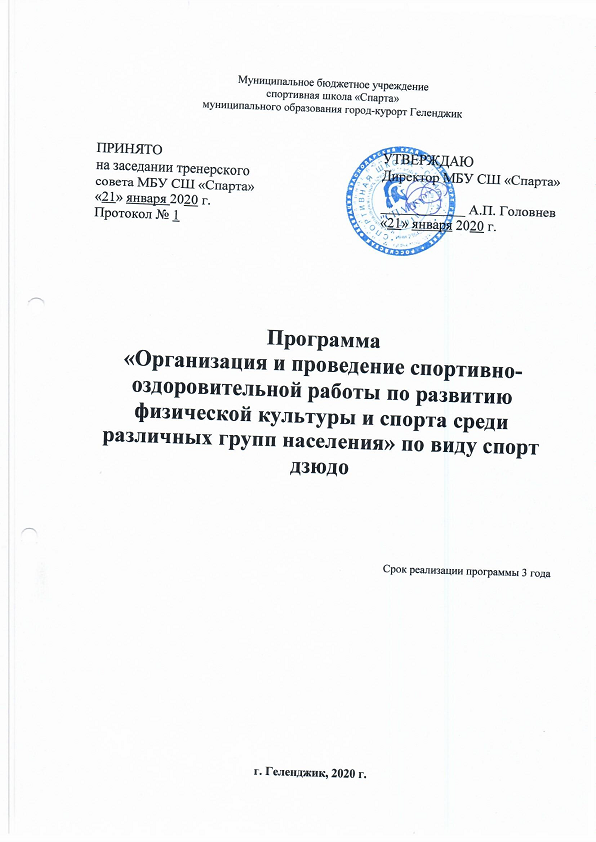 